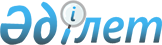 О признании утратившим силу постановление акимата Денисовского района Костанайской области от 13 мая 2019 года № 76 "Об установлении публичного сервитута акционерному обществу "Казахтелеком"Постановление акимата Денисовского района Костанайской области от 27 июня 2023 года № 104. Зарегистрировано в Департаменте юстиции Костанайской области 27 июня 2023 года № 10033
      В соответствии со статьей 27 Закона Республики Казахстан "О правовых актах" акимат Денисовского района ПОСТАНОВЛЯЕТ:
      1. Признать утратившим силу постановление акимата Денисовского района Костанайской области "Об установлении публичного сервитута акционерному обществу "Казахтелеком" от 13 мая 2019 года № 76 (зарегистрировано в Реестре государственной регистрации нормативных правовых актов под № 8430).
      2. Государственному учреждению "Отдел земельных отношений акимата Денисовского района" в установленном законодательством Республики Казахстан порядке обеспечить:
      1) государственную регистрацию настоящего постановления в территориальном органе юстиции;
      2) размещение настоящего постановления на интернет-ресурсе акимата Денисовского района после его официального опубликования.
      3. Контроль за исполнением настоящего постановления возложить на курирующего заместителя акима Денисовского района.
      4. Настоящее постановление вводится в действие по истечении десяти календарных дней после дня его первого официального опубликования.
					© 2012. РГП на ПХВ «Институт законодательства и правовой информации Республики Казахстан» Министерства юстиции Республики Казахстан
				
      Заместитель акима Денисовского района 

Е. Подело
